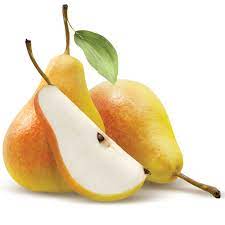 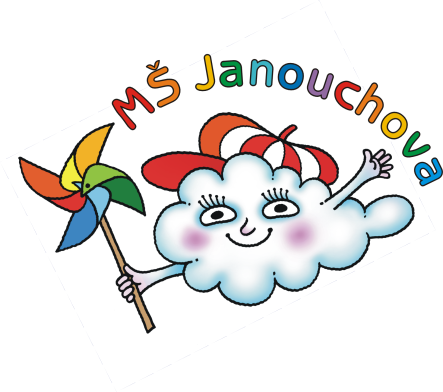 JÍDELNÍ LÍSTEKOD 24. 10. 2022 DO 28. 10. 2022STRAVA JE URČENA K OKAMŽITÉ SPOTŘEBĚ.ZMĚNA JÍDELNÍČKU JE VYHRAZENA.Pavla Maršálková			Helena Zímová		Šárka Ryšavávedoucí kuchařka			vedoucí kuchařka		vedoucí školní jídelnyjídelna Janouchova			jídelna ModletickáČerstvé ovoce, zelenina a bylinky jsou v jídelním lístku zvýrazněny modře.Dbáme na dodržování pitného režimu, po celý den je dětem nabízen mírně oslazený ovocný čaj a voda.PŘESNÍDÁVKAOBĚDSVAČINA24.10.pomazánka z tuňáka, chléb mandarinka, ovocný čaj(1,4)polévka z červené čočkytěstoviny se sýrovou omáčkou, rajský salát, ovocný čaj(1,7)chléb, lučina s pažitkou, okurka, mléko(1,7)25.10.houska, medové máslo, hruška, mléko(1,7)mrkvový krém s kuskusempečené kuře, brambor, ovocný salát s mangem, čaj(1)celozrnné pečivo, pomazánkové máslo, paprika, ovocný čaj(1,7)26.10.chléb, avokádová pomazánka, kapie, mléko(1,7)krémová zeleninová polévka s červenou řepouvepřové nudličky na žampiónech, rýže, hroznové víno, ovocný čaj(1,7,9)ovocný jogurt, rohlík, švestky, ovocný čaj(1,7)27.10.žitný chléb, máslo, plátkový sýr, rajčátko, mléko(1,7)polévka z podzimní zeleninybramborové šišky s mákem, jablko, voda s citrónem(1,7,9)chléb, mrkvová pomazánka s ředkvičkami, čaj, mléko28.10.Státní svátek